Publicado en Badalona (Barcelona) el 16/05/2017 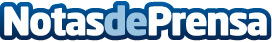 FUJIFILM SonoSite dona sus sistemas de ecografía para los servicios de rescate a refugiadosFUJIFILM SonoSite ha donado dos sistemas de ecografía de diagnóstico inmediato M- Turbo® a la organización no gubernamental de salvamento marítimo Proactiva Open Arms, con base en Badalona, cerca de Barcelona, para apoyar sus esfuerzos en el rescate de refugiadosDatos de contacto:Héctor Maravi San Martín Fujifilm SonoSite España 911238451Nota de prensa publicada en: https://www.notasdeprensa.es/fujifilm-sonosite-dona-sus-sistemas-de Categorias: Internacional Nacional Medicina Cataluña Solidaridad y cooperación Sector Marítimo Innovación Tecnológica Servicios médicos http://www.notasdeprensa.es